Subject: Evangelism 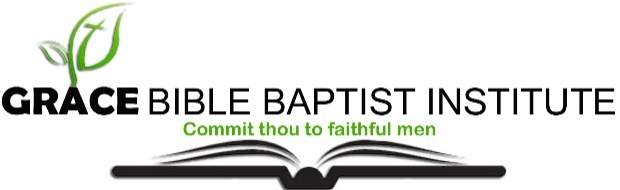 Module 1. Name: ___________________Date: ____________________________Lecturer: Charlie HaddadQuiz 1The Preparation of the Soul-winner Write out the Memory verse: 2 Corinthians 5:17________________________________________________________________________A professing Christian must make sure they are S_______________?________________________________________________________________________Explain 2 Corinthians 13:5Examine yourselves whether ye be in the faith = ______________________________________________________________________________________________________Prove your own selves = __________________________________________________Know ye not your own selves, how that Jesus Christ is in you = ______________________________________________________________________________________________________ Except ye be reprobates = ___________________________________________________Finish the following statement: “Before you can be a testimony, you must _________________________” Salvation involves the following:Grace ________________________________________________________________________________________Forgiveness ________________________________________________________________________________________Repentance ________________________________________________________________________________________Faith ________________________________________________________________________________________Justification ________________________________________________________________________________________What are 2 marks of a true believer?________________________________________________________________________________